7	considerar posibles modificaciones para responder a lo dispuesto en la Resolución 86 (Rev. Marrakech, 2002) de la Conferencia de Plenipotenciarios: «Procedimientos de publicación anticipada, de coordinación, de notificación y de inscripción de asignaciones de frecuencias de redes de satélite» de conformidad con la Resolución 86 (Rev.CMR-07), para facilitar el uso racional, eficiente y económico de las radiofrecuencias y órbitas asociadas, incluida la órbita de los satélites geoestacionarios;7(J)	Tema J – Modificaciones de la Resolución 76 (Rev.CMR-15)ARTÍCULO 22Servicios espaciales1Sección II – Medidas contra las interferencias causadas
a los sistemas de satélites geoestacionariosMOD	IND/157A22A12/1#216322.5K		8)	Las administraciones que explotan o que proyectan explotar sistemas de satélites no geoestacionarios del servicio fijo por satélite en las bandas de frecuencias detalladas en los Cuadros 22-1A a 22-1D del número 22.5C deben aplicar las disposiciones de la Resolución 76 (Rev.CMR-) para garantizar que la interferencia real combinada de las redes del servicio fijo por satélite geoestacionario y del servicio de radiodifusión por satélite geoestacionario producida por los sistemas que operan en frecuencia combinada en estas bandas no supere los niveles de potencia combinada de los Cuadros 1A a 1D de la Resolución 76 (Rev.CMR-). En la eventualidad de que una administración que explota una red de satélites geoestacionarios conforme al Reglamento de Radiocomunicaciones constate que los niveles de densidad de flujo de potencia equivalente producidos por sistemas de satélites no geoestacionarios del servicio fijo por satélite podrían rebasar los límites combinados que figuran en los Cuadros 1A a 1D de la Resolución 76 (Rev.CMR-), las administraciones responsables de los sistemas de satélites no geoestacionarios del servicio fijo por satélite aplicarán las disposiciones del resuelve 2 de dicha Resolución.     (CMR-)MOD	IND/157A22A12/2#2162RESOLUCIÓN 76 (REV.CMR-)Protección de las redes del servicio fijo por satélite geoestacionario y del servicio de radiodifusión por satélite geoestacionario contra la máxima densidad de flujo de potencia equivalente combinada producida por múltiples sistemas del servicio fijo por satélite no geoestacionario en las bandas de frecuencias donde han sido adoptados límites de densidad de flujo de potencia equivalenteLa Conferencia Mundial de Radiocomunicaciones (),considerandoa)	que la CMR-97 adoptó, en el Artículo 22, límites provisionales de densidad de flujo de potencia equivalente (dfpe) que deben satisfacer los sistemas del servicio fijo por satélite (SFS) no geoestacionario (no OSG) para proteger las redes del SFS OSG y del servicio de radiodifusión por satélite (SRS) OSG en algunas partes de la gama de frecuencias 10,7-30 GHz;b)	que la CMR-2000 revisó el Artículo 22 para asegurar que los límites contenidos en el mismo proporcionan la protección adecuada a los sistemas OSG sin introducir indebidamente limitaciones a cualquiera de los sistemas y servicios que comparten estas bandas de frecuencias;c)	que la CMR-2000 decidió que una combinación de límites de dfpe de validación, operacionales y, para algunos tamaños de antena, operacionales adicionales para una sola fuente de interferencia incluidos en el Artículo 22, junto con los límites combinados de los Cuadros 1A a 1D incluidos en la presente Resolución que se aplican a los sistemas del SFS no OSG, protege las redes OSG en estas bandas de frecuencias;d)	que dichos límites de validación para una sola fuente de interferencia se han obtenido de las curvas de dfpe contenidas en los Cuadros 1A a 1D, suponiendo un número efectivo máximo de 3,5 sistemas del SFS no OSG;e)	que la interferencia combinada causada por todos los sistemas del SFS no OSG que funcionan en la misma frecuencia en estas bandas de frecuencias a los sistemas del SFS OSG no debe rebasar los  de dfpe combinada que aparecen en los Cuadros 1A a 1D;f)	que la CMR-97 decidió, y la CMR-2000 confirmó, que los sistemas del SFS no OSG que funcionan en las bandas de frecuencias en cuestión deben coordinar la utilización de estas frecuencias entre sí con arreglo a las disposiciones del número 9.12;g)	que es probable que las características orbitales de estos sistemas no sean homogéneas;h)	que como resultado de esta probable falta de homogeneidad, los niveles de dfpe combinada procedente de múltiples sistemas del SFS no OSG no estarán directamente relacionados con el número de sistemas reales que comparten una banda de frecuencias y es probable que el número de tales sistemas que funcionan en la misma frecuencia sea pequeño;i)	que debería evitarse la posible aplicación errónea de los límites para una sola fuente de interferencia,reconociendoa)	que probablemente los sistemas del SFS no OSG deberán aplicar técnicas de reducción de la interferencia para compartir frecuencias entre ellos;b)	que como la utilización de estas técnicas de reducción de la interferencia probablemente hará que el número de sistemas no OSG sea reducido, la interferencia combinada causada por los sistemas del SFS no OSG a los sistemas OSG también será probablemente pequeña;c)	que no obstante el considerando d), el considerando e) y el reconociendo b) puede haber casos en que la interferencia combinada provocada por los sistemas no OSG pueda rebasar los niveles de interferencia indicados en los Cuadros 1A a 1D;d)	que es posible que las administraciones que explotan sistemas OSG deseen asegurar que la dfpe combinada producida por todos los sistemas del SFS no OSG que funcionan en la misma frecuencia en las bandas de frecuencias indicadas en el considerando a) en las redes SFS OSG y/o SRS OSG no rebasen los niveles de interferencia combinada indicados en los Cuadros 1A a 1Dobservandola Recomendación UIT-R S.1588 «Métodos de cálculo de la densidad de flujo de potencia equivalente del enlace descendente combinada producida por múltiples sistemas del servicio fijo por satélite no geoestacionarios en una red del servicio fijo por satélite geoestacionaria»,resuelve1	que las administraciones que explotan o tienen previsto explotar sistemas del SFS no OSG, sobre los cuales la información de coordinación o de notificación, según el caso, se recibió después del 21 de noviembre de 1997, en las bandas de frecuencias indicadas en el considerando a), individualmente o en colaboración, tomen todas las medidas posibles, incluyendo los medios para introducir las modificaciones adecuadas en sus sistemas si es necesario, a fin de asegurar que la interferencia combinada causada a las redes del SFS OSG y del SRS OSG por tales sistemas que funcionan en la misma frecuencia en estas bandas de frecuencias no provoca un aumento de los niveles de potencia combinada indicados en los Cuadros 1A a 1D (véase el número 22.5K);2	que, si se rebasan los niveles de interferencia combinada señalados en los Cuadros 1A a 1D, las administraciones que explotan los sistemas del SFS no OSG en estas bandas de frecuencias tomen urgentemente todas las medidas necesarias para reducir los niveles de dfpe combinada a los valores indicados en los Cuadros 1A a 1D o a valores superiores cuando son aceptables por la administración del sistema OSG afectado (véase el número 22.5K),invita al Sector de Radiocomunicaciones de la UIT1	a que prosiga sus estudios y elabore una metodología  para calcular la dfpe combinada producida por todos los sistemas del SFS no OSG que funcionan o tienen previsto funcionar en la misma frecuencia en las bandas de frecuencias indicadas en el considerando a) en las redes del SFS OSG y del SRS OSG, que pueda utilizarse para determinar si los sistemas se ajustan a los niveles de potencia combinada que figuran en los Cuadros 1A a 1D;2	a que continúe sus estudios y prepare una Recomendación sobre el establecimiento de modelos precisos  la interferencia causada por los sistemas del SFS no OSG a las redes del SFS OSG y del SRS OSG en las bandas de frecuencias indicadas en el considerando a) a fin de ayudar a las administraciones que explotan o tienen previsto explotar sistemas del SFS no OSG en sus esfuerzos para limitar los niveles de dfpe combinada producida por sus sistemas en las redes OSG y proporcionar orientación a los encargados de la concepción de redes sobre el nivel de la dfpe máximo que se espera que produzcan todos los sistemas del SFS no OSG cuando se utilizan hipótesis de modelado exactas;3	a que elabore una Recomendación  procedimientos que deben utilizar las administraciones entre sí para asegurar que los operadores de sistemas del SFS no OSG no rebasen los límites de dfpe combinada contenidos en los Cuadros 1A a 1D;4	a que  desarroll  técnicas de medición necesarias para identificar los niveles de interferencia procedente de sistemas no OSG que rebasen los límites combinados que aparecen en los Cuadros 1A a 1D y que verifique el cumplimiento de dichos límites,encarga al Director de la Oficina de Radiocomunicaciones1	que colabore en la elaboración de la metodología indicada en el invita al Sector de Radiocomunicaciones de la UIT 1;2	que informe a  sobre los resultados de los estudios que se derivan de los invita al Sector de Radiocomunicaciones de la UIT.ANEXO 1 A LA RESOLUCIÓN 76 (REV.CMR-)…Motivos:	Se necesita un método de cálculo de la interferencia combinada preciso antes de exigir la modificación del funcionamiento de los sistemas no OSG. Se reconoce que no existe una metodología que pueda utilizarse para calcular la interferencia combinada. Es necesario definir esa metodología sobre la base de los resultados de los estudios y teniendo debidamente en cuenta la necesidad de garantizar la protección de las redes OSG y de evitar toda posibilidad de controversia. Se propone modificar y actualizar la Resolución 76 (Rev.CMR-15) con el objetivo específico de seguir estudiando un proceso de consulta para los sistemas no OSG del SFS que utilizan las bandas de frecuencias especificadas en el considerando a) de la Resolución a fin de garantizar el cumplimiento de los límites de dfpe combinada de los Cuadros 1A a 1D de la Resolución.______________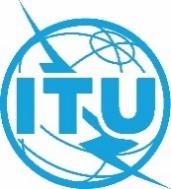 Conferencia Mundial de Radiocomunicaciones (CMR-23)
Dubái, 20 de noviembre - 15 de diciembre de 2023Conferencia Mundial de Radiocomunicaciones (CMR-23)
Dubái, 20 de noviembre - 15 de diciembre de 2023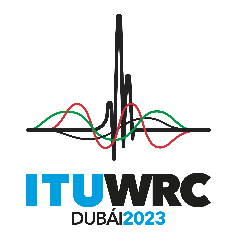 SESIÓN PLENARIASESIÓN PLENARIAAddéndum 12 al
Documento 157(Add.22)-SAddéndum 12 al
Documento 157(Add.22)-S30 de octubre de 202330 de octubre de 2023Original: inglésOriginal: inglésIndia (República de la)India (República de la)India (República de la)India (República de la)PROPuestas para los trabajos de la conferenciaPROPuestas para los trabajos de la conferenciaPROPuestas para los trabajos de la conferenciaPROPuestas para los trabajos de la conferenciaPunto 7(J) del orden del díaPunto 7(J) del orden del díaPunto 7(J) del orden del díaPunto 7(J) del orden del día